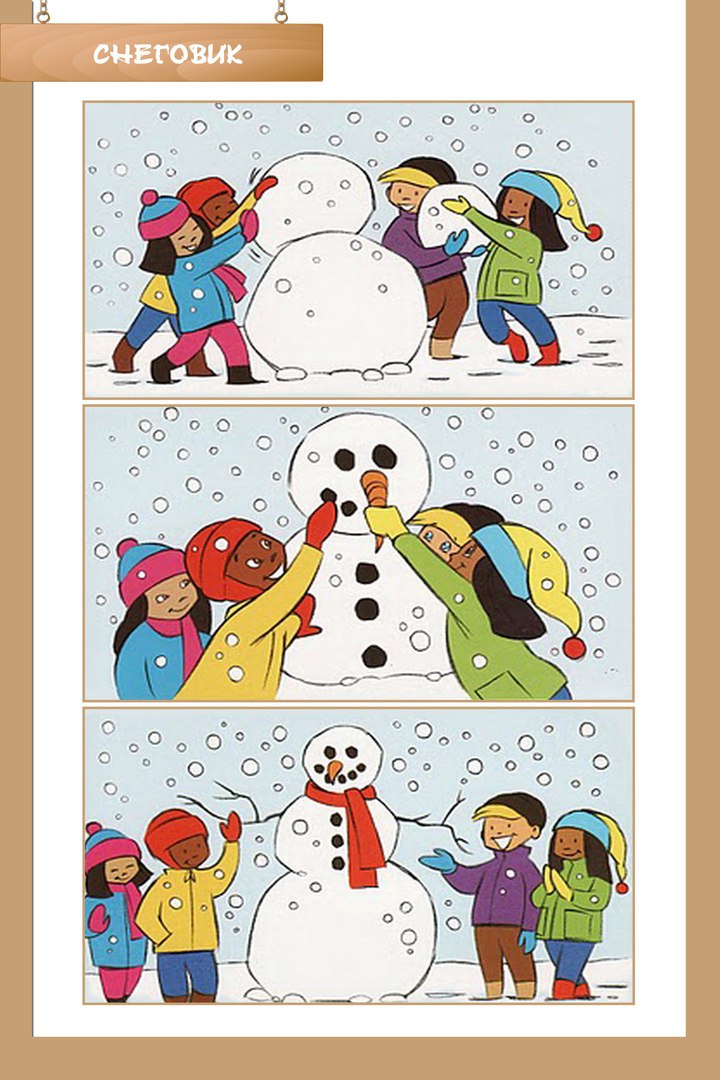 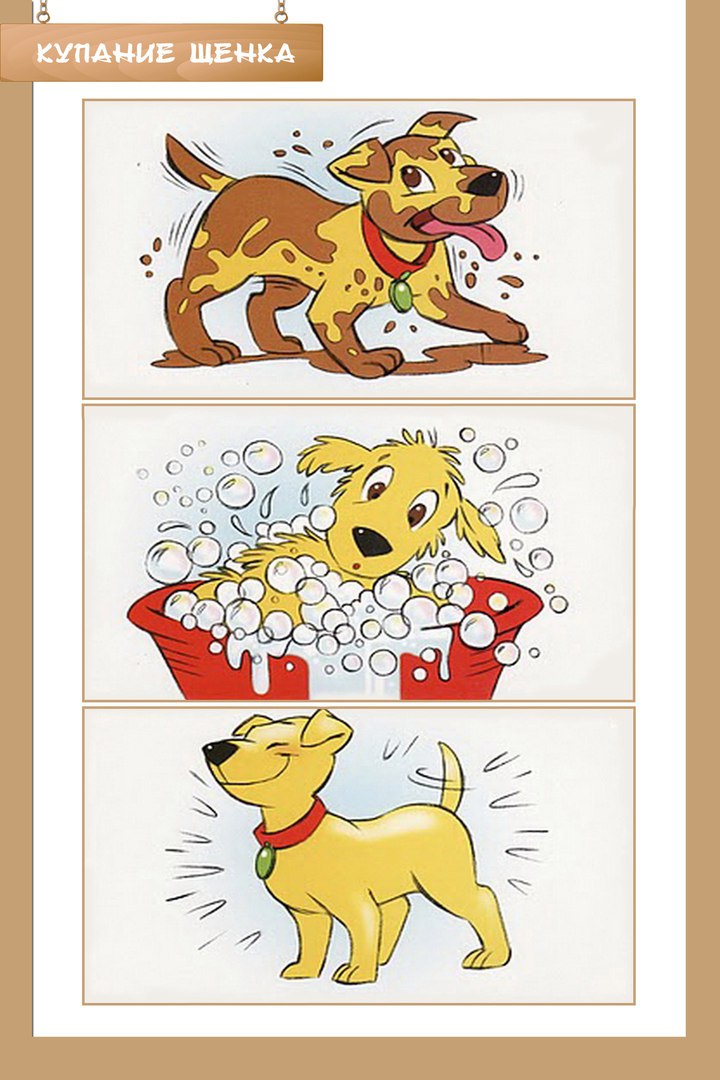 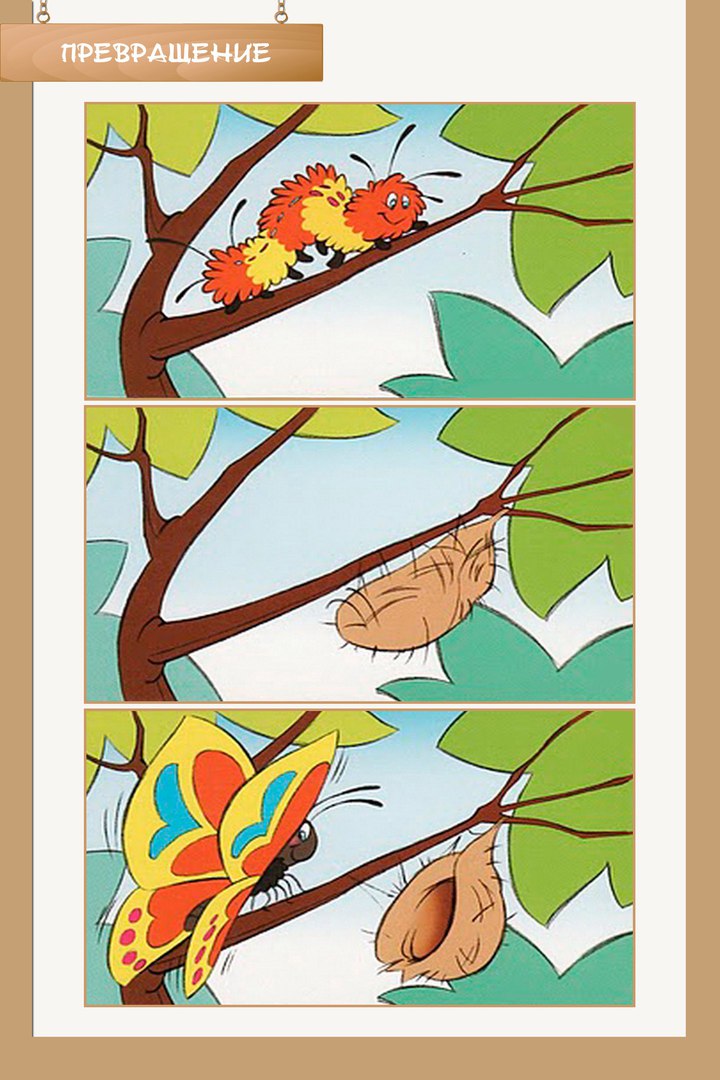 ШПАРГАЛКА ДЛЯ РОДИТЕЛЕЙРазвитие речи.Составь рассказ по картинкам.Главная цель, которую преследуют сюжетные картинки для составления короткого рассказа  – стремление к развитию речи и мышления детей. Глядя на картинку, ребята стараются описать изображенное на ней, стремясь к составлению единого, логически связного рассказа.
Поэтому развитию правильной литературной речи должны уделять внимание семья, все взрослые, окружающие ребенка. Методика работы с картинками для детей потребует от родителей внимания и регулярности занятий. Именно семья должна быть заинтересована в развитии малыша. Они должны помочь ему составить рассказ, ролевые игры для дошкольников, а затем  вместе их обсудить.
Миних Татьяна Владимировна ГБОУ Лицей №1568 имени Пабло Неруды дошкольное отделение №8